Методическая разработка внеклассного занятия на тему «Безопасный и полезный интернет»I. ВведениеII. Цели и задачи урока.III. Методические основы проведения урокаIV. Возрастно-психологические особенности младших школьников V. Требования к проведению урока.VI. Сценарий проведения урокаУрок «Безопасный и полезный интернет» разработан на основе фундаментальных знаний о возрастно-психологических особенностях детей младшего школьного возраста, эмпирических исследованиях в области использования интернета детьми, психолого-педагогических методах обучения и технологий работы с детьми.ВведениеСовременные средства коммуникации стали неотъемлемой частью повседневной жизни людей и опосредуют практически все сферы человеческой деятельности. Число пользователей интернета неуклонно растет с каждым днём, а самыми активными среди них являются молодые люди, подростки и дети.Зачастую уже с юного возраста дети могут находиться в мировой сети без контроля взрослых. Между тем, перечень рисков, с которыми можно столкнуться, достаточно обширен: проникновение вирусов и вредоносных программ, мошенничество, кража личной информации, оскорбления, преследования, домогательства к детям.Сталкиваясь с опасностью при использовании интернета или мобильной связи, дети часто не знают, как поступить и к кому обратиться в такой ситуации, а потому вынуждены действовать методом проб и ошибок.По результатам исследования «Дети России онлайн», осуществленного сотрудниками Фонда Развития Интернет и факультета психологии МГУ имени М.В. Ломоносова совместно с Лондонской школой экономики при поддержке Еврокомиссии в 11 регионах Российской Федерации были получены следующие данные.В среднем по России дети начинают выходить в глобальную сеть в 10 лет и активно пользуются социальными веб-сервисами. 70% учеников 9-10 лет и свыше 90% школьников старше 13 лет пользуются интернетом без контроля со стороны взрослых. Каждый второй ребенок 9-10 лет пользуется интернетом ежедневно. Более четверти опрошенных детей проводят в Сети от 7 до 14 часов в неделю (около одного-двух часов в день), каждый шестой ребенок - от 14 до 21 часа, каждый пятый - более 21 часа.1В среднем по России 23% детей, которые пользуются интернетом подвергаются обидам или унижениям, т.е. являются жертвами так называемого буллинга и более 40% детей сталкиваются с изображениями сексуального характера. По мнению экспертов, агрессивный интернет-контент все чаще оказывает на детей психотравмирующее влияние, побуждает их к рискованному и противоправному поведению, провоцирует совершение преступлений против самих детей.Более 75% российских детей указали, что у них есть профиль в социальных сетях, при этом почти треть имеет больше одного профиля в разных сетях. У третьей части опрошенных детей профили открыты всему миру. От 60 до 80% российских школьников выкладывают в сети фамилию, точный возраст, номер школы. Половина российских детей постоянно знакомятся в интернете с новыми людьми, а 40% детей признаются, что встречались с интернет-знакомыми в реальной жизни. Статистика МВД за последние годы показывает существенный рост количества преступлений, совершенных против детей и подростков с использованием современных инфокоммуникационных технологий. Родители очень мало знают о том, что их дети встречаются с теми, с кем познакомились в интернете – об этом осведомлены только 10% родителей, хотя для самих детей именно столкновение с коммуникационными рисками несет наибольший стресс и представляет реальную опасность для их психического и физического здоровья.Статистика обращений, поступивших на Линию помощи, говорит о том, что дети старшего дошкольного и младшего школьного возраста также часто сталкиваются с электронными рисками (блокированием компьютера вредоносными программами и интернет-мошенничеством).На основании проведенных исследований, а также анализе поступающих обращений на Линию помощи «Дети Онлайн» была разработана рабочая классификация интернет-рисков и угроз, с которыми сталкиваются пользователи Интернета:Контентные риски - это материалы (тексты, картинки, аудио, видеофайлы, ссылки на сторонние ресурсы), содержащие насилие, агрессию, эротику и порнографию, нецензурную лексику, информацию, разжигающую расовую ненависть, пропаганду анорексии и булимии, суицида, азартных игр, наркотических веществ и т.д. Столкнуться с ними можно практически везде. Это и сайты, и социальные сети, и блоги, и торренты, и видеохостинги, фактически все, что сейчас существует в Интернете. Электронные риски - это возможность столкнуться с хищением персональной информации, риск подвергнуться вирусной атаке, онлайн-мошенничеству, спам-атаке, шпионским программам и т.д. Вредоносное ПО (Программное Обеспечение) использует широкий спектр методов для распространения и проникновения в компьютеры, не только через компакт-диски или другие носители, 2но и через электронную почту посредством спама или скачанных из Интернета файлов.Коммуникационные риски - связаны с межличностными отношениями интернет-пользователей и включают в себя риск подвергнуться оскорблениям и нападкам со стороны других. Примерами таких рисков могут быть: незаконные контакты (например, груминг), киберпреследования, кибербуллинг и др. Для подобных целей используются различные чаты, онлайн-мессенджеры (ICQ, Google talk, Skype и др.), социальные сети, сайты знакомств, форумы, блоги и т.д. Потребительские риски - злоупотребление в интернете правами потребителя. Включают в себя: риск приобретения товара низкого качества, различные подделки, контрафактная и фальсифицированная продукция, потеря денежных средств без приобретения товара или услуги, хищение персональной информации с целью кибер-мошенничества, и др. Старший дошкольный возраст (дети 6-7 лет) – возраст  вступления детей в ряды пользователей сетью интернет и формирования ИКТ компетентности. Данные исследований показывают, что средний возраст, в котором школьники становятся активными пользователями сети – 9-10 лет. И он неуклонно снижается. Учитывая особенности развития цифрового поколения, очень важно как можно раньше предоставлять детям сведения о возможностях и положительных сторонах глобальной сети, а также повышать уровень знаний в вопросах безопасного использования информационно-коммуникационных технологий, в первую очередь интернета.Мы предлагаем один из психолого-педагогических инструментов повышения информированности детей – урок «Полезный и безопасный Интернет» для воспитанников ДОУ 6-7 лет.Цели и задачи урока «Полезный и безопасный интернет» Цель урока: воспитание грамотного и ответственного пользователя сети интернет, знакомство детей с основными правилами безопасного использования сети интернет.Задачи урока:1) Повышение уровня знаний учащихся о возможностях использования сети интернет:получение интересной и полезной информации; возможности для общения и коммуникации; возможности для обучения; возможности для игровой деятельности; знакомство с новыми технологиями. 3Повышение уровня знаний учащихся об основных опасностях при использовании сети интернет: проникновение вирусов и вредоносных программ, заражение компьютера, потеря данных; агрессивное общение и оскорбления от других пользователей; встреча с незнакомыми людьми, с которыми дети познакомились в интернете; предоставление личной информации в интернете; обман и мошенничество. Усвоение детьми правил безопасного использования интернета Формирование навыков оценки опасных ситуаций при использовании сети интернет. Повышение уровня осведомленности о возможностях решения возникающих в результате использования интернета неприятных и опасных ситуаций. Формирование навыков действий в случае возникновения неприятных и опасных ситуаций. Тематика урока спроектирована таким образом, чтобы дать школьникам наиболее полное представление о разных сторонах использования сети интернет, как положительных, так и отрицательных. Предлагаемые методические рекомендации призваны помочь учителям, классным руководителям и волонтерам в подготовке и проведения урока по теме «Полезный и безопасный интернет». Методические основы проведения урока. При проектировании уроков использованы следующие дидактические принципы компетентностного подхода:принцип активной включенности школьников в освоение предлагаемой информации; принцип доступности; принцип системности; принцип рефлексивности; принцип мотивации; принцип открытости содержания образования. Принцип активной включенности школьников в освоение предлагаемой информации предполагает субъектную позицию школьника в образовательном процессе, обращение педагога к личностному опыту учащегося и обогащение его в процессе деятельности на уроке. Важной составляющей в этом случае является создание для школьников условий транслирования информации, полученной в ходе уроков, в принципы собственной жизнедеятельности.Принцип доступности предполагает адекватность предлагаемого материала возрастным и психологическим особенностям школьников, подачи информации, отбор содержания, ориентированного на имеющийся социальный опыт школьников.4Принцип системности позволяет системно представить учащимся как положительные, так и отрицательные стороны использования сети интернет. Предлагаемое содержание, структурированное в соответствии с представлениями о деятельности детей младшего школьного возраста в интернете, о возможных рисках и угрозах в сети интернет для детей данного возраста, рассматривается во взаимосвязи с процессами и объектами как единое целое, знакомит школьников с возможностями инфокоммуникационных технологий и дает детям простые и понятные правила, как избежать опасных ситуаций, а также справиться с их последствиями.Принцип рефлексивности предполагает организацию самостоятельной познавательной деятельности школьников на всех этапах урока с целью вовлечения их в процесс осмысления полученной информации, соотнесения ее с имеющимся личным социальным опытом и включения приобретенного нового содержания и способов деятельности в собственную практику.Принцип мотивации. Содержание образования в предложенных уроках спроектировано таким образом, чтобы мотивировать школьников на самостоятельный поиск новой информации относительно использования инфокоммуникационных технологий в познавательных и развивающих целях, стимулировать их творческие и познавательные мотивационные потребности.В предложенном уроке использованы средства побуждающего и формирующего воздействия. Эти средства необходимо применять так, чтобы они способствовали развитию различных компонентов и сторон мотивации в их единстве. Поэтому они должны применяться в комплексе, включающем приемы побуждения: и за счет стимулирующего влияния содержания учебного материала, и за счет побуждающей функции методов обучения, и за счет сочетания различных видов деятельности. Все это в совокупности обеспечит динамику развития положительных потребностно-мотивационных состояний учащихся в соответствии со структурой мотивационной основы деятельности.Принцип открытости содержания образования предполагает достаточно гибкое использование ведущим урока предложенной конструкции, не допуская при этом искажения логики, содержательной точности и достоверности информации.Ведущий, опираясь на предложенные рекомендации и учитывая следующие составляющие:возрастные особенности воспитанников; уровень общей подготовленности коллектива детей (класса или группы); предполагаемую дальнейшую воспитательную деятельность педагогов в группе, классе по избранной теме;уровень собственной подготовки к данному занятию, особенности помещения и обстановки, в которых проводится урок, может в соответствии с принципиальными подходами к содержанию и возможным формам проведения занятия «Полезный и безопасный интернет»,5которые даны в рекомендациях к проведению урока, в некоторых пределах варьировать конкретное содержание и методику проведения занятия.Таким образом, предложенные материалы выступают в роли содержательного технологического ресурса, на основе которого ведущий располагая собственным профессиональным методическим инструментарием и опытом, участвует в уроке, дополняя и развивая его.Занятие имеет форму интегрированного (смешанного) занятия, в который входят теоретический материал, игры и упражнения, направленные на знакомство детей, с одной стороны, с возможностями и положительными сторонами глобальной сети, с другой – с опасностями, которые могут возникнуть при использовании интернета, на отработку правил пользования интернетом. Для решения поставленных задач в занятии используются методы визуализации, интерактивной игры, сюжетно-ролевой игры, игры с определенными правилами.Форма проведения занятия: смешанное. Занятие «Полезный и безопасный интернет» основан на интерактивном обучении с элементами сюжетно-ролевой игры.IV. Требования к проведению занятияФормат проведения:   занятие с детьми в формате выставки.Форма занятия: смешанный Количество детей:   28 человек Время проведения: 30 минутНеобходимые навыки ведущего: уметь устанавливать контакт с детьми; умение общаться и находить общий язык с детьми; знание возрастных особенностей детей; навыки работы с аудиторией, работы в малой группе; уметь держать в поле своего восприятия всю группу и в то же время отслеживать поведение каждого участника.Требования к помещению:Помещение должно иметь возможность для использования оборудования для проведения презентации (компьютер, проектор, экран) Просторное. Нужна возможность посадить участников полукругом. 7Помещение должно соответствовать общепринятым санитарно-гигиеническим и физиологическим нормам (требования к освещению, температуре и др.), быть комфортным, защищенным от шума, звонков, вибрации, разнообразных посторонних запахов (краски, пищи) и других неблагоприятных отвлекающих факторов. В помещении должно быть достаточно стульев для всех участников. Необходимое оборудование: компьютер, проектор, экран, игрушки, представляющие главных героев, буклет или книжка с изображением главных героев и описанием правил поведения в интернете.VI. Сценарий проведения занятияКраткое содержание:Знакомство и введение в занятие. Знакомство с ведущим Актуализация представлений и знаний об интернете у детей Представление героев и цели урока II. Возможности и положительные стороны интернетаОбсуждение возможностей и положительных сторон интернета Полезные и безопасные сайты Общение на расстоянии III. Риски и угрозы интернета: правила безопасностиВозможные риски и опасности интернета Обман и мошенничество (Правило 1) Вирусы (Правило 2) Физкультминутка Предоставление личной информации (Правило 3) Встреча с незнакомцами (Правило 4) Агрессивное общение и оскорбления в интернете (Правило 5) Негативный контент (Правило 6) За помощью к взрослым (Правило 7) IV. Закрепление полученного материала и завершение занятияПовторение правил безопасного использования интернета Завершение занятия 8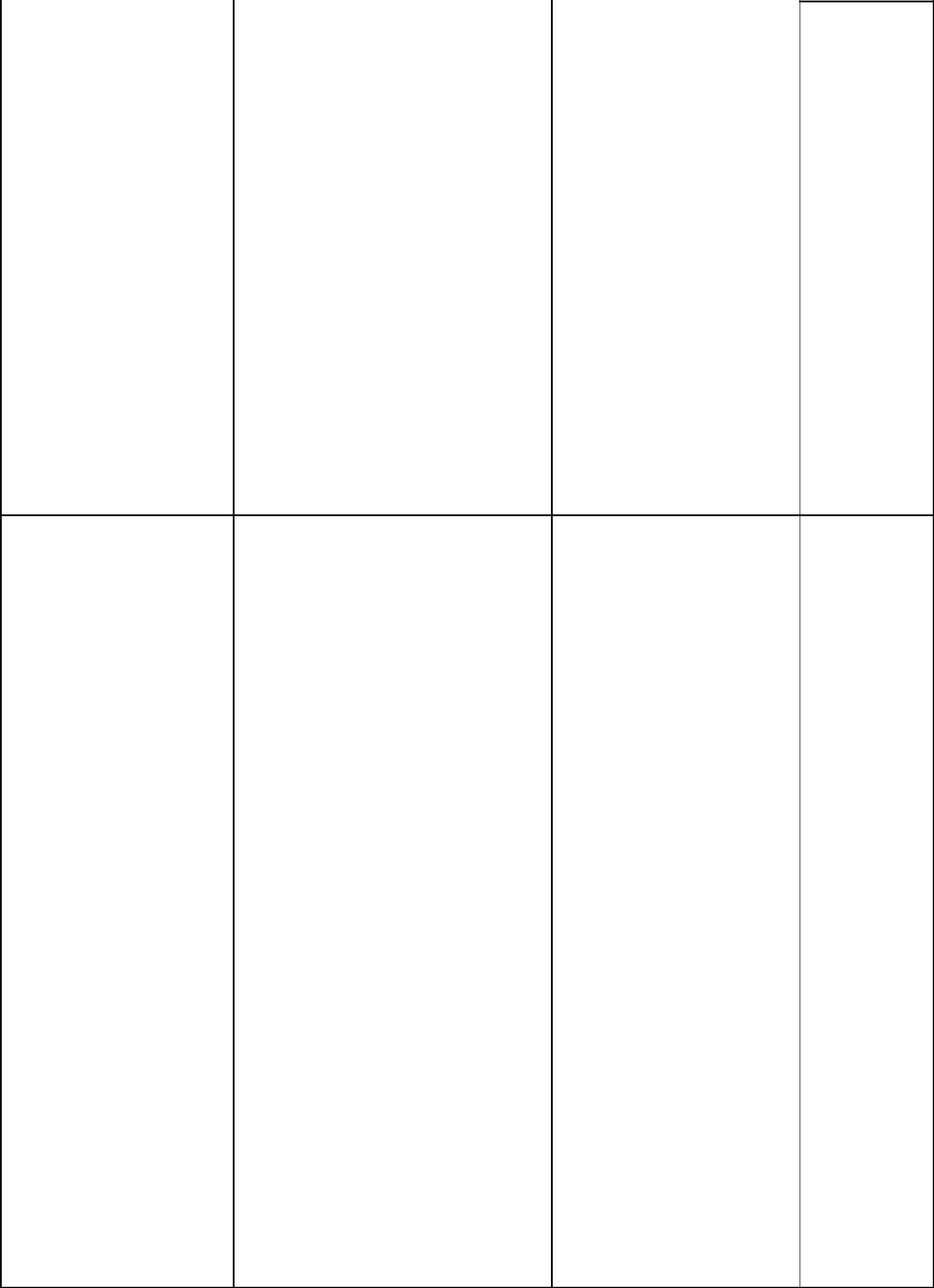 9своему другу Митясику. Митясик сам еще щенок и стал пользоваться интернетом совсем недавно, когда родители подарили ему компьютер. Митясику все интересно, но он пока еще не очень хорошо разбирается в интернете, поэтому ему нужен помощник, чтобы не попадать в неприятные ситуации.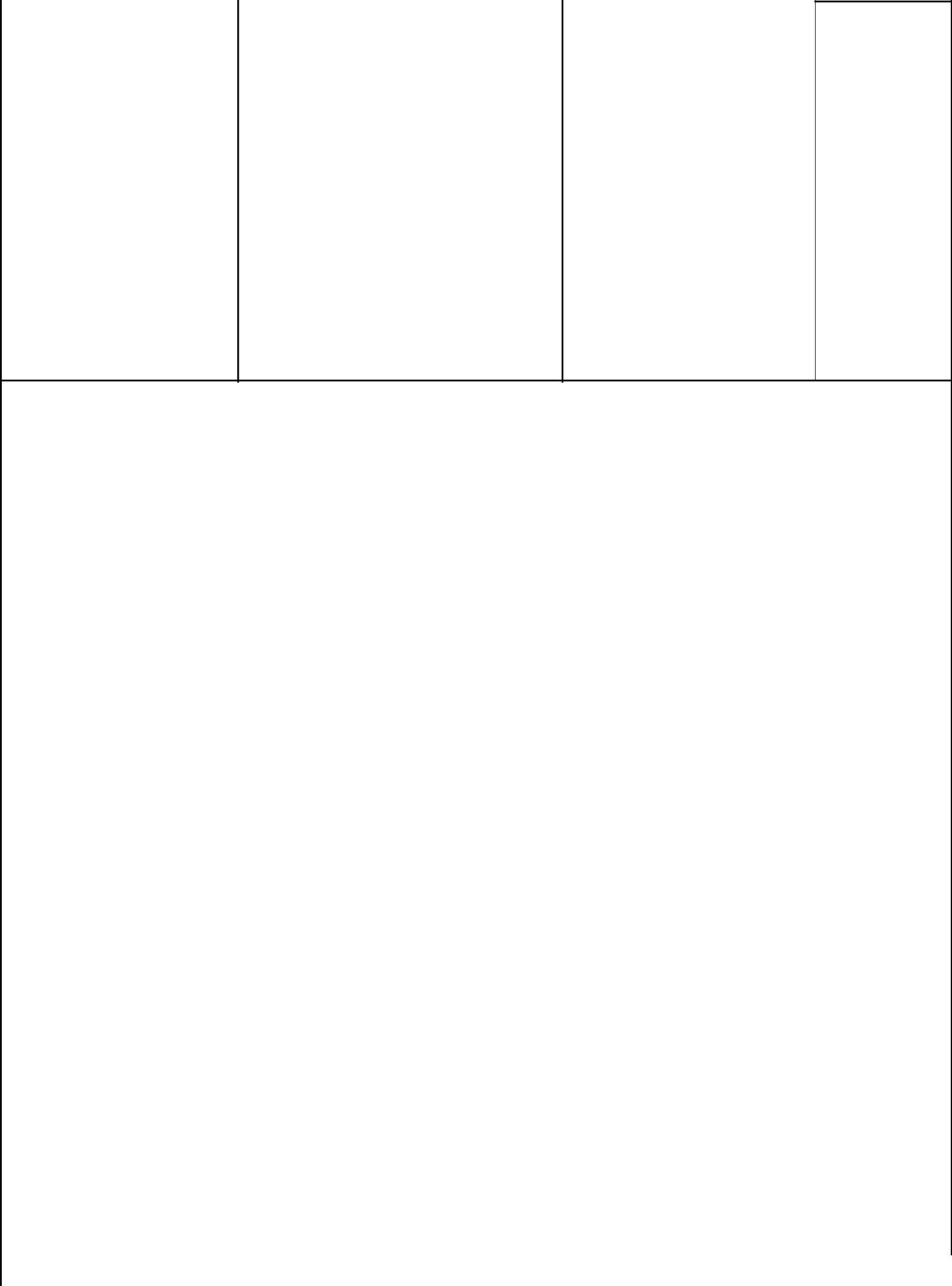 II. Возможности и положительные стороны интернета1011Вмиг домчится до него. Ну, а видео-звонок, Сократит разлуки срок.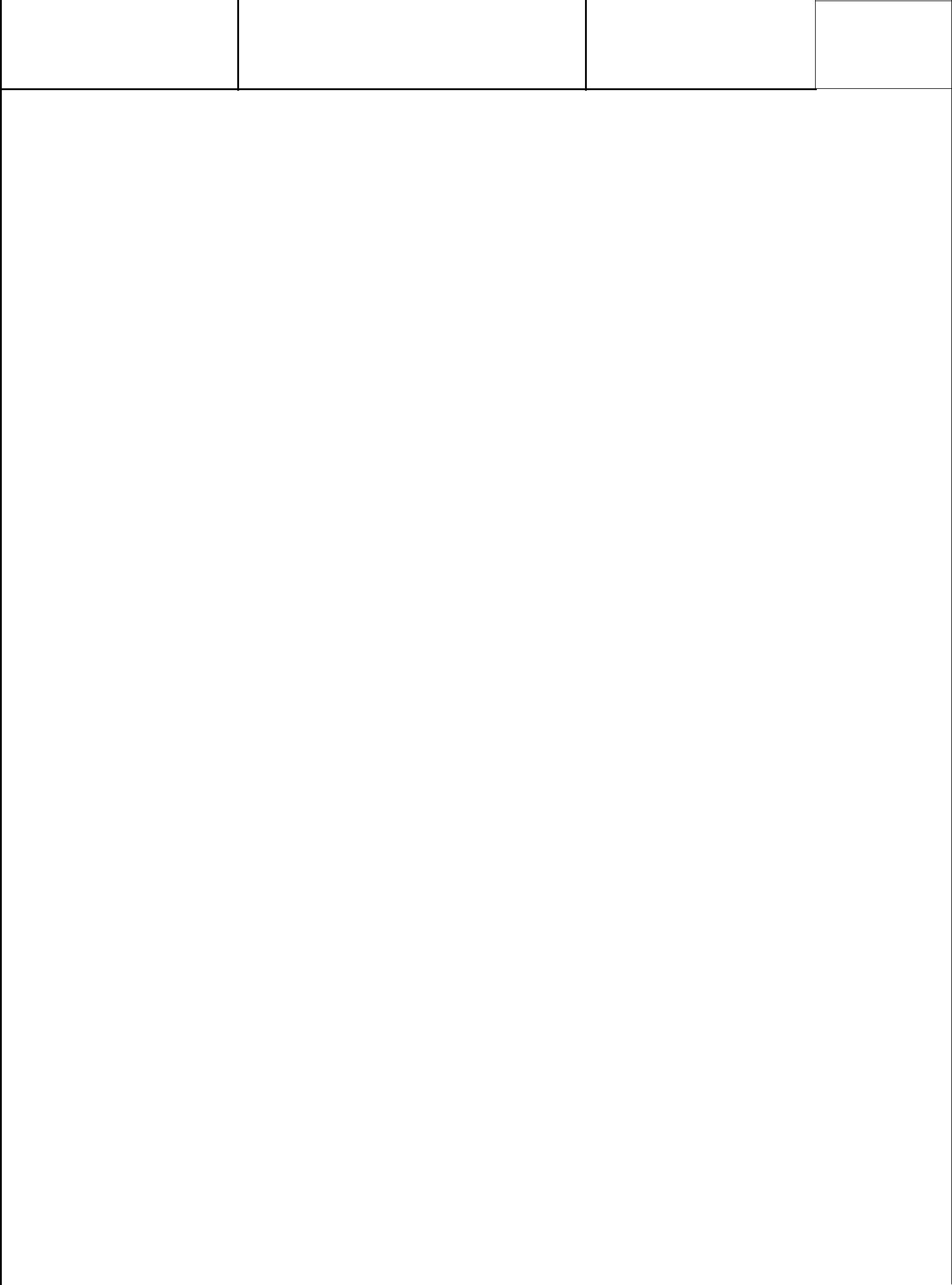 III. Риски и угрозы интернета: правила безопасности12которые можно оплатить с телефона. Митясик решил отправить смску!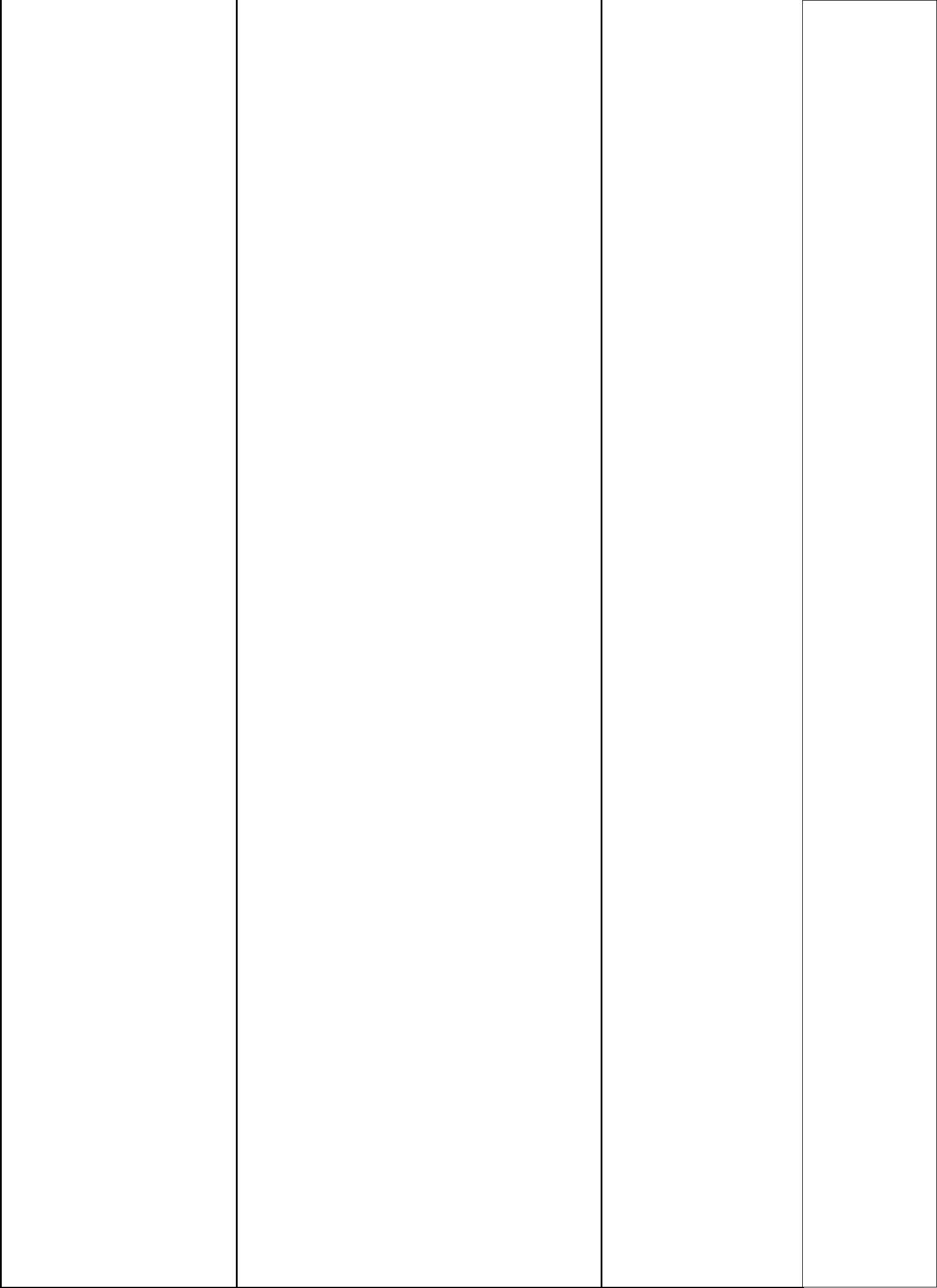 Он сразу же это сделал и очень радовался своей находчивости. Но никакого подарка не получил, а на его телефоне закончились все деньги, и он не смог никому позвонить! Расстроенный Митясик обратился за помощью к Интернешке.Интернешка:Иногда тебе в сети Вдруг встречаются вруны. Обещают все на свете:Подарить бесплатно детям Телефон, щенка, айпод и поездку на курорт.Их условия не сложны: Смс отправить можно С телефона папы, мамы – И уже ты на Багамах.Ты мошенникам не верь, Информацию проверь. Если рвутся предложить, То обманом может быть.Ведущий: Да, грустно, что Митясика обманули. Но зато и мы с вами, и Митясик теперь знаем, что надо быть очень осторожными. А что же с подарком для мамы Митясика? Не волнуйтесь, все закончилось хорошо. Интернешка помог Митясику с помощью графической программы нарисовать красивую картину, куда вставил мамину фотографию, которую они потом распечатали и повесили в красивой рамке на стену. Мама была очень рада!Отправь смску по номеру 657»Митясик плачет Интернешка ему помогает и читает правило1314интерактивная игра «Три лица» (См. Приложение 2) При проведении в формате выставки проводится интерактивная игра «Вирусы» (см. Приложение 1)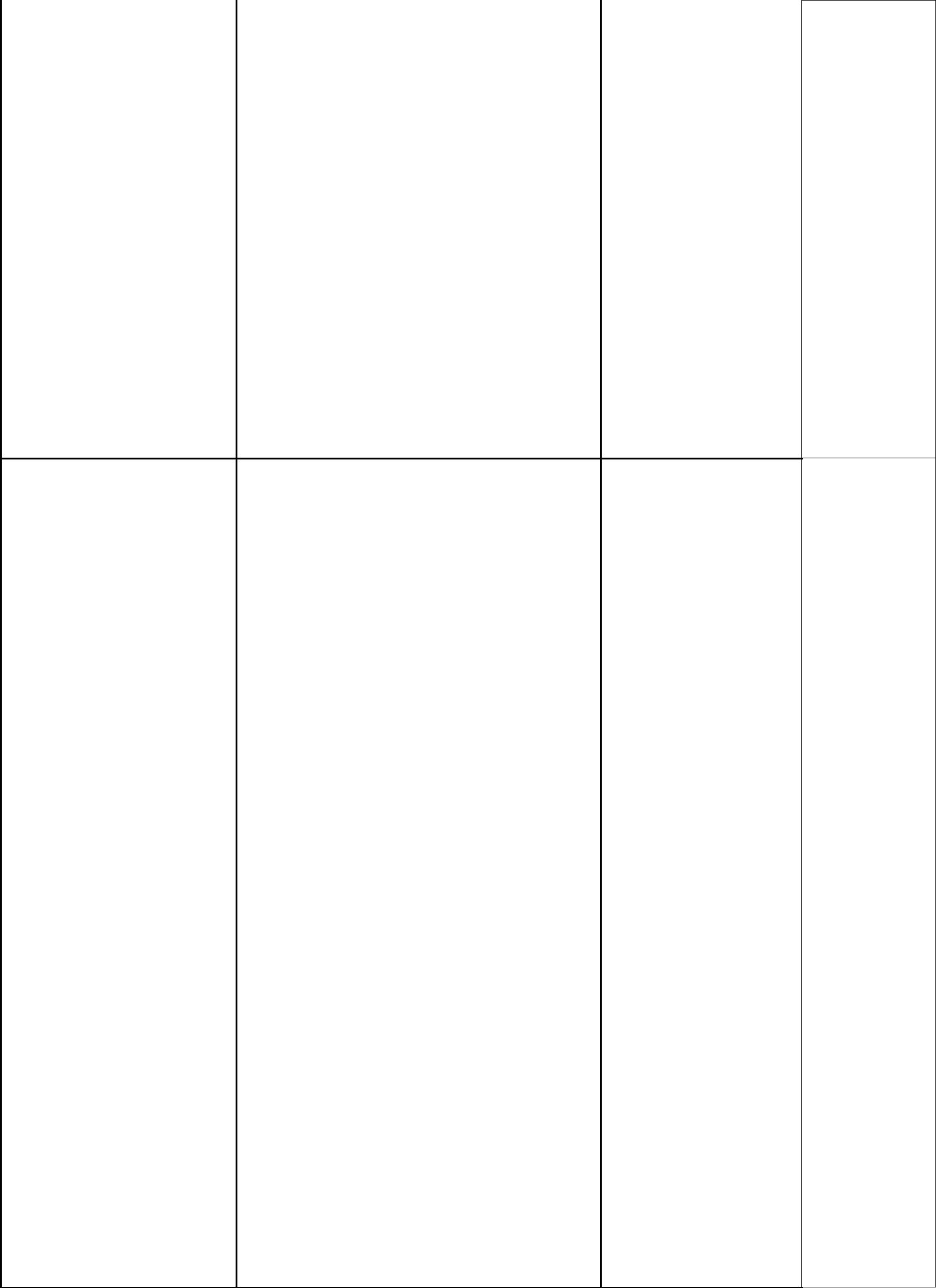 Эмоциональная разрядка, снятие напряжения.151617программы, они всегда помогут решить проблему и защитят от неприятностей! Интернешка все про это знает!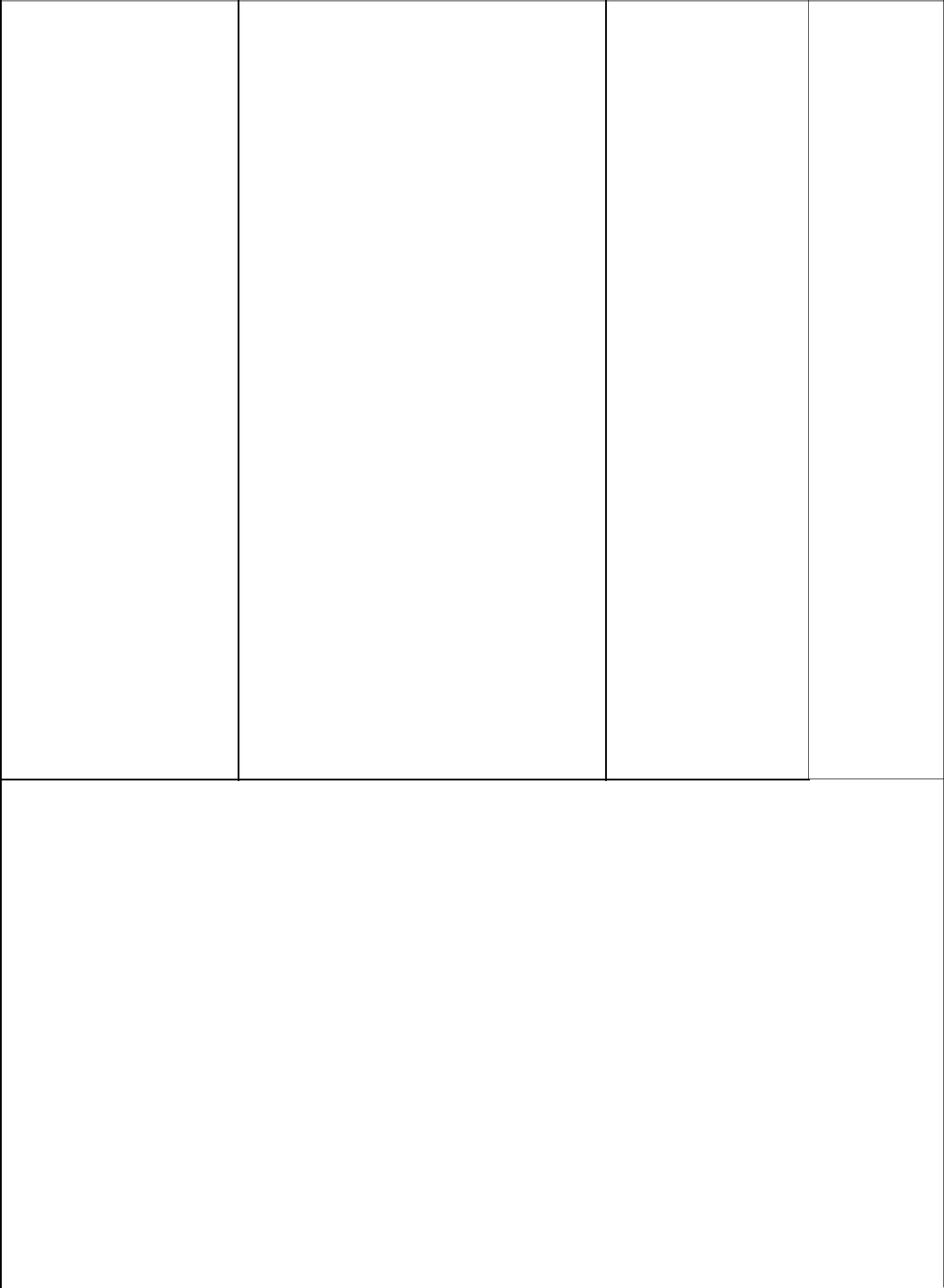 Интернешка:В интернете сайты есть - Невозможно глаз отвесть. Там и игры, и мультфильмы, И учеба, и кино…Только вдруг ты там находишь Иногда совсем не то.Чтобы не перепугатьсяпотом не огорчаться, Надо фильтр поискать компьютер подковать! Ты родителям скажи: Фильтры тут всегда нужны! Если что-то непонятно, Страшно или неприятно - Быстро к взрослым поспеши, Расскажи и покажи.Есть проблемы в интернете? Вместе взрослые и дети Могут все решить всегда Без особого труда.IV.	Закрепление полученного материала и завершение занятия.1819«Сеть» (см. Приложение 3)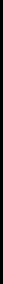 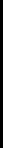 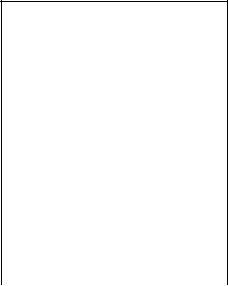 Приложение 1.Игра «Вирусы»Цель: Эмоциональная разрядка, снятие напряжения.Вспомогательные материалы: Листы А4 двух разных цветов, клейкая лента, которой можно будет обозначить линию, разделяющую две команды.Процедура проведения: Листы А4 нужно скомкать и сделать из них снежки двух разных цветов. Снежки одного цвета обозначают, например, вирусы, спам, зараженные файлы. Снежки другого цвета – безопасная информация, безопасные файлы. Участники делятся на 2 команды, так чтобы расстояние между командами составляло примерно 3 метра. В руках каждой команды снежки двух разных цветов, которые они, по команде ведущего, бросают другой команде. Задача – как можно быстрее закидывать противоположную команду снежками, при этом успевая откидывать все опасные снежки и сохранять у себя все безопасные. Ведущий засекает 10 секунд времени и, услышав команду «Стоп!», участники должны прекратить движение. Выигрывает та команда, на чьей стороне оказалось меньше опасных и больше безопасных снежков. Перебегать разделительную линию запрещено.Слова ведущего:Ребята, давайте попробуем почувствовать на себе вирусную атаку и постараться защититься от нее! Правила будут такие. Вам нужно разбиться на 2 команды. Но сначала из разноцветных листочков бумаги черного и красного цвета сделаем снежки! Каждый должен сделать по 2 снежка красного и черного цвета. Черные снежки – опасные, а красные – безопасные. По моей команде начинаем бросать друг в друга снежки! Задача одной команды – как можно быстрее закидывать противоположную команду снежками.Задача каждой команды – успеть откидывать все опасные черные снежки и сохранять у себя все безопасные красные.Приложение 2.Игра «Три лица»Цель: Эмоциональная разрядка, снятие напряжения.20Слова ведущего: Я покажу вам три выражения лица. При этом я хочу, чтобы вы отгадали, какое выражение лица я показываю.Какое выражение лица я пыталась вам показать? Верно, свирепое лицо. Давайте все сведем брови, оскалим зубы и сожмем кулаки — покажем свирепое лицо. Такое лицо бывает у нас, когда нас обижают.А теперь пусть каждый из вас сделает печальное лицо. Какие жесты нам лучше всего делать руками, чтобы выразить печаль? Такое лицо бывает у нас, когда нас обманывают.Показываю третье лицо. Какое? Третье лицо – счастливое. Для этого давайте все широко улыбнемся и прижмем руки к сердцу... Такое лицо бывает у нас, когда мы общаемся со своими близкими людьми и любимыми друзьями.Давайте попробуем еще раз: печальное, свирепое, счастливое.Теперь разделитесь на пары и встаньте со своими товарищами спина к спине. Выберите одно их трех лиц, которое мы показывали. Когда я досчитаю до трех, вам надо будет быстро повернуться друг к другу и показать выбранное вами выражение лица. Задача состоит в том, чтобы, не сговариваясь заранее, показать то же самое лицо, что и ваш партнер.Готовы? Раз, два, три...Приложение 3Игра «Сеть»Цель игры: эмоциональная разрядка и снятие напряжения. Повторение правил безопасного интернета.Процедура проведения: Два ребенка берутся за руки и поднимают руки вверх. Ведущий с остальными ребятами становится в цепочку, взявшись за руки. Ведущий проводит цепочку из ребят под руками и одновременно произносит стихи. Например, Где найти подругу Олю?Прочитать, что было в школе? И узнать про все на свете? Ну, конечно, в ИНТЕРНЕТЕ!При слове «интернете» дети опускают руки и тот, кто оказался между ними становится в круг и поднимает руки. Игра продолжается до тех пор, пока всех детей не поймают.Приложение 4.1) Тема: Знакомство с возможностями интернетаГде найти подругу Олю? Прочитать, что было в школе? И узнать про все на свете? Ну, конечно, в ИНТЕРНЕТЕ!Там музеи, книги, игры, Музыка, живые тигры!21Можно все, друзья, найтиэтой сказочной сети Тема: Интернет – общение на расстоянии Расстоянья Интернету Совершенно не страшны. За секунду он доставит Сообщенье хоть с Луны. Не печалься, если вдруг Далеко уехал друг. Подключаешь интернет - Расстоянья больше нет!Электронное письмо Вмиг домчится до него. Ну, а видео-звонок, Сократит разлуки срок.3) Тема: Полезные и безопасные сайтыКак не сбиться нам с пути? Где и что в сети найти? Нам поможет непременно Поисковая система.Ей задай любой вопрос-Все, что интересно, Вмиг ответ она найдет И покажет честно.В интернете, в интернете, Пруд пруди всего на свете Здесь мы можем поучиться, Быстро текст перевести А в онлайн библиотеке Книжку нужную найти.4)Тема: Обман, мошенничество Правило №1Иногда тебе в сети Вдруг встречаются вруны. Обещают все на свете:Подарить бесплатно детям Телефон, щенка, айпод и поездку на курорт.Их условия не сложны:22Смс отправить можно С телефона папы, мамы – И уже ты на Багамах.Ты мошенникам не верь, Информацию проверь. Если рвутся предложить, То обманом может быть.5) Тема: Вирусы Правило №2Вдруг из щели между строк Вылезает червячок. Безобидный хоть на вид - Он в себе беду таит.Может файлы он стирать, Может деньги воровать. Предлагает нам обновки Вирус - мастер маскировки.Не хочу попасть в беду-Антивирус заведу!Всем, кто ходит в интернет Пригодится мой совет.6) Тема: Личная информация в интернете Правило №3Брат с сестрой пришли из школы, А у них в квартире воры.Быстро вспомнили ребята, Что давно в сети когда-то Написали адрес свой -гости звали всех домой. совсем недавно дети Рассказали в интернете Что им папа для учебы Подарил компьютер новый. Воры это все прочли И их дом искать пошли. Адрес, индекс, код квартиры, Телефон подруги Иры, Где б ты ни был на планете - Им не место в интернете. 23В Интернете, как и в мире, Есть и добрые, и злые. Полон разных он людей: Есть и гений, и злодей. По портрету не поймёшь От кого слезу прольёшьЕсли кто-то НЕЗНАКОМЫЙ Вас попросит рассказать Информацию о школе, О друзьях и телефоне,Иль к страничке доступ дать. То на это НЕТ ответим, Будем все держать в секрете!7) Тема: Встреча с незнакомцами Правило №4Как всем детям интересно Поиграть с друзьями вместе,Интернете тоже можно, нужно быть лишь осторожным. И с чужими не играть, гости их к себе не звать, и самим не приходить – Я прошу вас не забыть.8) Тема: Оскорбления Правило №5В Интернете злые тролли Появляются порою.Эти злюки-задаваки Могут довести до драки.Им дразнить людей прикольно Несмотря, что это больно. Только полный их игнор Тролля охладит задор.Сам же вежлив оставайся,тролля ты не превращайся! Тема: Неприятная информация, плохие сайты Правило №6 интернете сайты есть Невозможно глаз отвесть - Там и игры, и мультфильмы24И учеба, и кино Только вдруг ты там находишь Иногда совсем не то… Чтобы не перепугаться,потом не огорчаться, Надо фильтр поискать компьютер подковать! Ты родителям скажи-Фильтры тут всегда нужны! Тема: Обращайся к взрослым Правило №7Если что-то непонятно, Страшно или неприятно Быстро к взрослым поспеши, Расскажи и покажи.Есть проблемы в интернете? Вместе взрослые и дети Могут все решить всегда Без особого труда.Приложение 5Краткие правила безопасного использования интернета (в стихах)Мы хотим, чтоб интернет Был вам другом много лет! Выучишь семь правил этих-Смело плавай в интернете!1. Иногда тебе в сети Вдруг встречаются вруны. Ты мошенникам не верь, Информацию проверь2. Не хочу попасть в беду - Антивирус заведу!Всем, кто ходит в интернет Пригодится наш совет.3. Чтобы вор к нам не пришёл, И маньяк нас не нашёл, Телефон свой, адрес, фото25В интернет не помещай И чужим не сообщай.4. Злые люди в интернете Расставляют свои сети. С незнакомыми людьми Ты на встречу не иди!5. С грубиянами в сети Разговор не заводи. Ну и сам не оплошай-Никого не обижай.Как и всюду на планете Есть опасность в интернете. Мы опасность исключаем Если фильтры подключаем Если что-то непонятно, страшно или неприятно, Быстро к взрослым поспеши, Расскажи и покажи. Приложение 6Краткие правила безопасного использования интернета (в прозе)Если хочешь скачать картинку или мелодию, но тебя просят отправить смс – не спеши! Сначала проверь этот номер в интернете – безопасно ли отправлять на него смс и не обманут ли тебя. Сделать это можно на специальном сайте. Попроси взрослых разблокировать твой компьютер с помощью антивируса или позвони на Линию помощи «Дети Онлайн», если твой компьютер заблокировался картинкой с требованием отправить смс, чтобы решить проблему! Не скачивай и не открывай неизвестные тебе или присланные незнакомцами файлы из интернета. Чтобы избежать заражения компьютера вирусом, установи на него специальную программу – анитвирус! Никогда не рассказывай о себе незнакомым людям: где ты живешь, учишься, свой номер телефона. Это должны знать только твои друзья и семья! Не отправляй свои фотографии, а также фотографии своей семьи и своих друзей незнакомым людям. Они могут использовать так, что это навредит тебе или твоим близким. Прежде чем начать дружить с кем-то в интернете, спроси у родителей как безопасно общаться. Не встречайся без родителей с людьми из интернета вживую. В Интернете многие люди рассказывают о себе неправду. 26Общаясь в Интернете, будь дружелюбен с другими. Не пиши грубых слов! Ты можешь нечаянно обидеть человека, читать грубости так же неприятно, как и слышать. Если тебя кто-то расстроил или обидел в интернете, обязательно расскажи об этом родителям. Чтобы не сталкиваться с неприятной и огорчительной информацией в интернете, установи на свой браузер фильтр, или попроси сделать это взрослых - тогда можешь смело пользоваться интересными тебе страничками в интернете Всегда спрашивай родителей о незнакомых вещах в интернете. Они расскажут, что безопасно делать, а что нет. 27Содержание/Речь ведущего:ЭкранХронометдеятельностьражI. Знакомство и введение в занятиеI. Знакомство и введение в занятие1.) Знакомство сВедущий: Здравствуйте,Заставочный слайд с1 минведущимребята!темой урокаДавайте познакомимся!Меня зовут ....Мы пришли сюда, чтобыпоговорить сегодня обинтересном изахватывающем миреинтернета!Ой, как вас много. Но я всеравно хочу со всеми вамипознакомиться. А делатьэто мы будем вот как.Сейчас по моей командекаждый долженвыкрикнуть свое имя.Готовы? Раз, два, три...2.) АктуализацияВедущий: Кто-нибудь изСлайды,2 минпредставлений ивас в нем уже бывал?символизирующиезнаний обПоднимите руки!интернетинтернете у детей.(посчитать, сколькочеловек).А вы знаете, что такоеинтернет? (выслушатьответы 2-3 детей)3.) ПредставлениеВедущий: ЛучшеСлайд с героями урока3  мингероев и целиразобраться в том, чтоИнтернешкой изанятияпроисходит в интернете,Митясиком.(используютсяузнать, что в нем естьПредставленывизуальные образыинтересного и полезного, аизображения героев сгероев).также опасного икраткойнеприятного, помогут намхарактеристикой инаши герои – Интернешка иописанием.Митясик! Надеюсь, онисмогут стать Вашимидобрыми друзьями!Интернешка – родился ивсю жизнь прожил винтернете. Он все-все про   него знает. А так как оночень добрый, веселый инастоящий друг, то всегдаготов прийти на помощь1) ОбсуждениеВедущий: Ребята, а как, по-Слайды со5  минвозможностей ивашему, для чего нуженскриншотамиположительныхинтернет? Что в нем естьпорталов ссторон интернетаинтересного и полезного?полезным и(выслушать ответы 2-3 детей)безопаснымконтентомСовершенно верно, винтернете можно искатьинформацию, можнообщаться и учиться. И,конечно, Интернешкарассказал о том, скольковсего полезного, важного иинтересного есть в интернетесвоему другу Митясику!Интернешка:Где найти подругу Олю?Прочитать, что было вшколе?И узнать про все на свете?Ну, конечно, (делает паузу,чтобы дети могли хоромсказать) в ИНТЕРНЕТЕ!Там музеи, книги, игры,Музыка, живые тигры!Можно все, друзья, найтиВ этой сказочной сети2) Полезные иВедущий: Ребята, вот сайты,Слайды со3 минбезопасные сайтына которые можноскриншотами(учеба, поисксовершенно безопаснопорталов синформации,заходить, здесь много разнойполезным иперевод наполезной и интереснойбезопасныминостранныеинформации.контентомязыки).Интернешка:ВедущийКак не сбиться нам с пути?представляетГде и что в сети найти?порталы сНам поможет непременнополезным иПоисковая система.безопаснымЕй задай любой вопрос-контентом:Все, что интересно,Omlet.ruВмиг ответ она найдетLukoshko.netИ покажет честно.Raskraska.netDetskiy-mir.netВ Интернете, в Интернете,Пруд пруди всего на светеЗдесь мы можем поучиться,Быстро текст перевестиА в онлайн библиотекеКнижку нужную найти.3) Общение наВедущий: Однажды друзьяРадостный Митясик1 минрасстоянииМитясика поехали проведатьобщается посвоих дальнихинтернету сродственников, Митясикдрузьямиочень расстроился, так какзнал, что будет очень скучатьбез своих друзей... Ирассказал о своей бедеИнтернешке. Что же емуответил Интернешка?Интернешка:Расстоянья ИнтернетуСовершенно не страшны.За секунду он доставитСообщенье хоть с Луны.Не печалься, если вдругДалеко уехал друг.Подключаешь Интернет -Расстоянья больше нет!Электронное письмо1) ВозможныеВедущий: Но не все так гладкоВидеоролик2 минриски и опасностии хорошо бывает в этой«Безопасныйинтернетамировой паутине! Давайтеинтернет –Демонстрацияпосмотрим, что там можетдетям!»видеороликаслучиться!«Безопасныйинтернет – детям!»Показ видеоролика«Безопасный интернет –детям!»Ведущий: Чтобы чувствоватьсебя в интернете уютно ибезопасно, нужно знатьнесколько главных правил.И сегодня на уроке мыпознакомимся с ними. Онинаучат нас делать так, чтобы винтернете с нами ничегоплохого не случилось!Интернешка:Мы хотим, чтоб интернетБыл вам другом много лет!Выучишь семь правил этих-Смело плавай в интернете!2) Обман иВедущий: Митясик многоМитясик сидит3 минмошенничествовремени проводит в интернете иперед(Правило 1)с ним постоянно случаютсякомпьютером иразные истории. Послушайтевидит сайты (илиодну из них.простостранички):Перед днем рождения своей«Самый Лучшиймамы Митясик никак не могПодарок дляпридумать, что же ей подарить.Мамы! ОтправьОн набрал слово «подарок длясмску по номерумамы» в поисковике и увидел657. Либомного интересных сайтов,Любимые духипредлагающих подарки,всех мам!3) Вирусы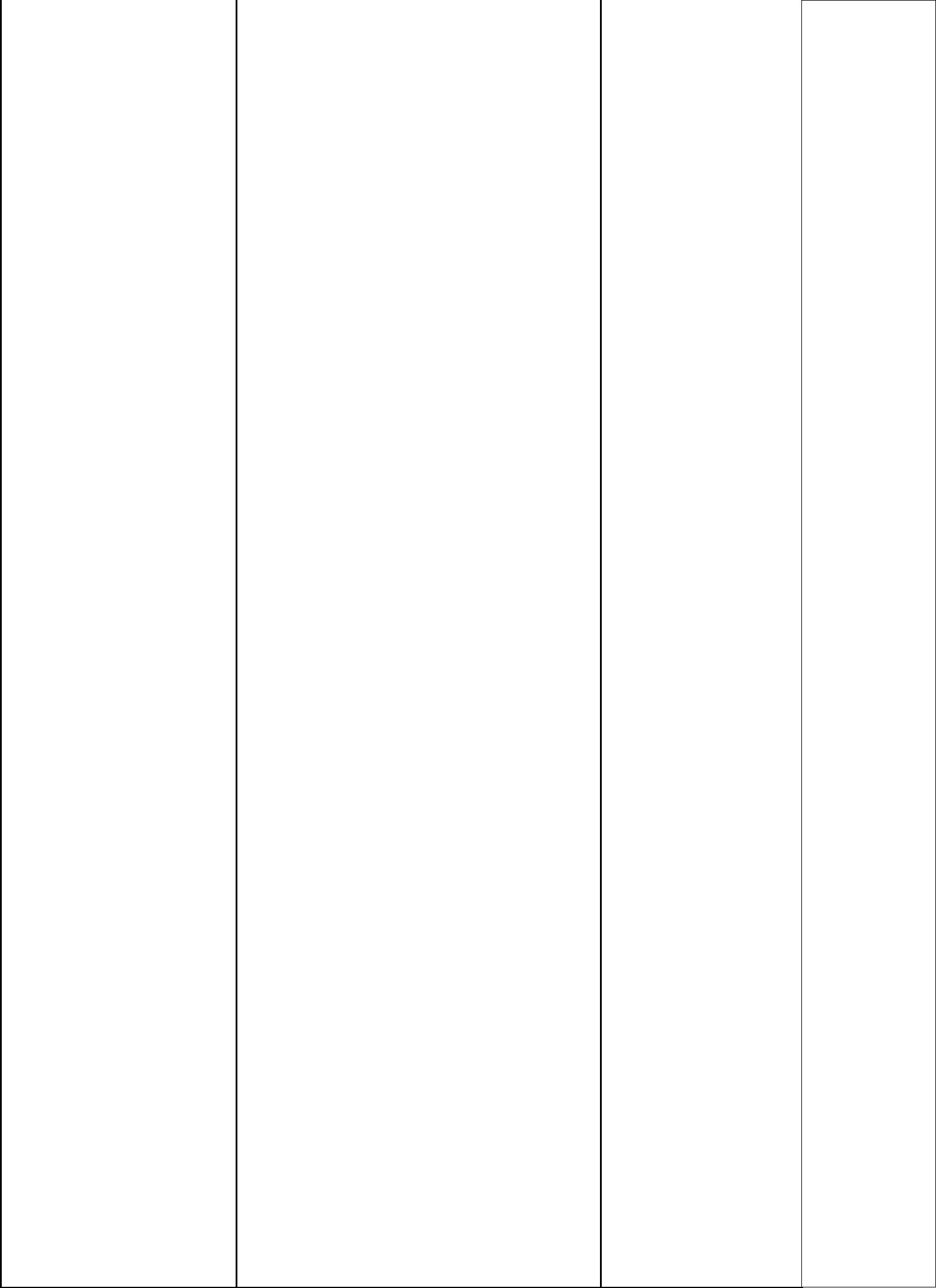 Ведущий: А вот другая«Непослушный3 мин(Правило 2)история. Однажды Митясиккомпьютер» уделал домашнее задание. ДляМитясика, в негоэтого ему надо было разыскатьзалезли вирусы!несколько стихотворений иПриходитвыучить их. Он решил быстроИнтернешка инайти их в интернете, переходяпомогаетпо ссылкам с одного сайта наустановитьдругой. И вдруг что-то началопрограммыпроисходить с компьютером!защиты.Компьютер абсолютно пересталслушаться Митясика. ЩенокПравило отрастерялся и обратился заИнтернешки.помощью к Интернешке.Интернешка помог Митясику,установив две волшебныепрограммы: антивирус иродительский контроль. Этотакие программы, которыемешают вирусам и плохойинформации проникать в вашкомпьютер.ИнтернешкаВдруг из щели между строкВылезает червячoк.Безобидный хоть на вид -Он в себе беду таит.Может файлы он стирать,Может деньги воровать.Предлагает нам обновкиВирус - мастер маскировки.Не хочу попасть в беду-Антивирус заведу!Всем, кто ходит в ИнтернетПригодится мой совет.4)Ведущий: Ребята, а теперь5 минФизкультминуткадавайте немножко отдохнем иВ случаепоиграем!проведения урока вклассе, где нетвозможности дляподвижнойактивностипроводится5) ПредоставлениеВедущий: Митясик оченьМитясик видит3 минличнойобщительный и хочет, чтобы уписьмо на экране.информациинего было много друзей.(Правило 3)Однажды он завел себе профильПравило отс сети «ПесКоннект», гдеИнтернешки.рассказал о своих увлечениях ичто ищет себе друзей, и сталждать писем. И вот какоеписьмо он получил! Давайте явам его прочитаю.«Привет, Митясик. Я БольшаяБелая и Пушистая Мальтийскаяболонка. У меня совсем малодрузей и поэтому я очень хочупознакомиться и подружиться стобой. Пришли мне,пожалуйста, свой адрес и номершколы, в которой ты учишься.Я очень хочу посмотреть натебя, поэтому пришли мне ещесвою фотографию ифотографию своей семьи. Снаилучшими пожеланиями,твой новый друг – Мальтийскаяболонка».Как вы думаете, ребята, надо лиМитясику отвечать на этописьмо? Что может с нимслучиться, если он это сделает?(выслушивает 2-3 ответа ребят).А давайте спросимИнтренешку.Интернешка:В Интернете, как и в мире,Есть и добрые, и злые.Полон разных он людей:Есть и гений, и злодей.По портрету не поймёшьОт кого слезу прольёшьЕсли кто-то незнакомыйВас попросит рассказатьИнформацию о школе,О друзьях и телефоне,И к страничке доступ дать.То на это нет ответим,Будем все держать в секрете!6) Встреча сВедущий: Ребята, нужно неПоказ3миннезнакомцамитолько не давать информацию овидеоролика(Правило 4)себе чужим людям, но и не«История одноговстречаться с незнакомцами.знакомства»Давайте посмотрим об этомкороткий мультфильм.Правило отПоказ видеоролика. Ведущий:Интернешки.Какое правило про этуситуацию расскажет намИнтернешка?Интернешка:Как всем детям интересноПоиграть с друзьями вместе,В интернете тоже можно,Нужно быть лишь осторожным.И с чужими не играть,В гости их к себе не звать.И самим не приходить –Я прошу вас не забыть.7) АгрессивноеВедущий: Сейчас я вамМитясик3минобщение ирасскажу продолжение историиоткрываетоскорбления впро Митясика и Мальтийскуюагрессивныеинтернетеболонку. Митясик отправилписьма, потом(Правило 5)Мальтийской болонке письмо ивидит себявсе, что она его просила. Визображенным сответ болонка начала посылатьклыками,ему письма, где называлавставшей дыбомглупым псом, комком шерсти ишерстью ит.д. Также Мальтийскаярычащим наболонка стала использоватьдругих. Онфотографию Митясика,расстроен.представляясь от его имени иИнтернешказнакомясь с другими собаками,отправляети обижать их. Митясик оченьписьмо с жалобойрасстроился и попросиладминистраторуИнтернешку помочь ему.сайта.Интернешка помогаетМитясику: он пересылаетПравило отгрубые письма АдминистраторуИнтернешки.сайта, который блокирует адресМальтийской болонки, иМитясик больше не получаетплохих писем.Какое же правило про это намрасскажет Интернешка?Интернешка:В Интернете злые троллиПоявляются порой.Эти злюки-задавакиМогут довести до драки.Им дразнить людей прикольно,Несмотря, что это больно.Только полный их игнорТролля охладит задор.Сам же вежлив оставайся,В тролля ты не превращайся!8) ТехническиеВедущий: Ребята, а что все-Митясик2  минсредстватаки делать, если выобращается забезопасности ивстретились с какой-топомощью кпомощь взрослыхтрудностью в интернете:взрослым(Правило 6, 7)например, к вам пробралсявирус, или вас кто-то обижает,Правило отили вы отправили смс наИнтернешки.незнакомый номер?  (послушатьответы детей)Ведущий: Да, правильно! Выдолжны обратиться к вашимродителям или учителям! Онимогут взять в помощь себе ивам разные компьютерные1) ПовторениеВедущий:Слайды с4  минправилМы сегодня узнали многократкимииспользованиянового и интересного обправиламиинтернетаинтернете, о его возможностяхи опасностях, о том какиеправила нужно соблюдать,чтобы все было хорошо.Про что эти правила? Сколькоих? Какие правила, кто из васзапомнил? (Дети называютправила). Кто хочет еще разпрочитать для всех эти правила!(Дети читают краткие правила)Краткие правила:1. Иногда тебе в сетиВдруг встречаются вруны.Ты мошенникам не верь,Информацию проверь2. Не хочу попасть в беду -Антивирус заведу!Всем, кто ходит в интернетПригодится наш совет.3. Чтобы вор к нам не пришёл,И маньяк нас не нашёл,Телефон свой, адрес, фотоВ интернет не помещайИ чужим не сообщай.4. Злые люди в интернетеРасставляют свои сети.С незнакомыми людьмиТы на встречу не иди!5. С грубиянами в сетиРазговор не заводи.Ну и сам не оплошай-Никого не обижай.6. Как и всюду на планетеЕсть опасность в интернете.Мы опасность исключаемЕсли фильтры подключаем7. Если что-то непонятно,страшно или неприятно,Быстро к взрослым поспеши,Расскажи и покажи.2) ЗавершениеВедущий:2 минзанятияМы сегодня с вами большиеВ случаемолодцы! Для того чтобы выпроведения урока влучше запомнили правила, яклассе, где нетподарю вам книжки (буклеты,возможности длялистовки) с правилами. Давайтеподвижнойпохлопаем друг другу!активностиведущий и ребятаВ зависимости от обстоятельствпросто прощаются.ведущий может провести вПри проведении вконце игру «Сеть».формате выставкипроводитсяинтерактивная играВсего:40 мин